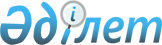 Об утверждении регламентов государственных услуг
					
			Утративший силу
			
			
		
					Постановление акимата Костанайской области от 31 октября 2012 года № 484. Зарегистрировано Департаментом юстиции Костанайской области 21 ноября 2012 года № 3894. Утратило силу - Постановлением акимата Костанайской области от 20 ноября 2013 года № 508      Примечание РЦПИ.

      В тексте сохранена авторская орфография и пунктуация.

      Сноска. Утратило силу - Постановлением акимата Костанайской области от 20.11.2013 № 508 (вводится в действие со дня подписания).      В соответствии с пунктом 4 статьи 9-1 Закона Республики Казахстан от 27 ноября 2000 года "Об административных процедурах" акимат Костанайской области ПОСТАНОВЛЯЕТ:



      1. Утвердить прилагаемые регламенты государственных услуг:



      1) "Присвоение категорий спортивным сооружениям";



      2) "Присвоение спортивных разрядов и категорий: кандидат в мастера спорта первый спортивный разряд, тренер высшего и среднего уровня квалификации первой категории, инструктор - спортсмен высшего уровня квалификации первой категории, методист высшего и среднего уровня квалификации первой категории, судья по спорту первой категории";



      3) "Присвоение спортивных разрядов и категорий: второй и третий, первый, второй и третий юношеские, тренер высшего и среднего уровня квалификации второй категории, инструктор-спортсмен высшего уровня квалификации второй категории, методист высшего и среднего уровня квалификации второй категории, судья по спорту".



      2. Настоящее постановление вводится в действие по истечении десяти календарных дней после дня его первого официального опубликования.      Аким области                               Н. Садуакасов      СОГЛАСОВАНО:      Начальник ГУ "Управление туризма,

      физической культуры и спорта

      акимата Костанайской области"

      ________________ С. Матвиенко

Утвержден         

постановлением акимата   

от 31 октября 2012 года  

№ 484            

Регламент государственной услуги

"Присвоение категорий спортивным сооружениям" 1. Основные понятия

      1. В настоящем Регламенте государственной услуги "Присвоение категорий спортивным сооружениям" (далее - Регламент) используются следующие понятия:



      1) физкультурно-оздоровительные, спортивные и спортивно-технические сооружения - объекты, предназначенные для занятий граждан физическими упражнениями, спортом и проведения спортивных зрелищных мероприятий;



      2) структурно-функциональные единицы – участвующие в процессе оказания государственной услуги (ответственные лица уполномоченных органов, структурные подразделения государственных органов, государственные органы, информационные системы или их подсистемы) (далее – СФЕ). 

2. Общие положения

      2. Государственная услуга "Присвоение категорий спортивным сооружениям" осуществляется в порядке, установленном стандартом государственной услуги "Присвоение категорий спортивным сооружениям", утвержденным постановлением Правительства Республики Казахстан от 27 июля 2012 год № 981 "Об утверждении стандартов государственных услуг, оказываемых Агентством Республики Казахстан по делам спорта и физической культуры, местными исполнительными органами в сфере физической культуры и спорта" (далее Стандарт) и настоящим Регламентом.



      3. Государственная услуга оказывается местным исполнительным органом области, рабочим органом которого является государственное учреждение "Управление туризма, физической культуры и спорта акимата Костанайской области" (далее – местный исполнительный орган), адрес которого указан в приложении 1 к настоящему Регламенту, через центры обслуживания населения (далее - Центры), адреса которых указаны в приложении 2 Стандарта.



      4. Форма оказываемой государственной услуги: не автоматизированная.



      5. Государственная услуга оказывается на основании подпункта 17) статьи 23 Закона Республики Казахстан от 2 декабря 1999 года "О физической культуре и спорте", статьи 15-2 Закона Республики Казахстан от 27 ноября 2000 года "Об административных процедурах", статьи 29 Закона Республики Казахстан от 11 января 2007 года "Об информатизации" и приказа Министра туризма и спорта Республики Казахстан "Об утверждении Правил использования спортивных сооружений" от 14 апреля 2011 года № 02-02-18/59 зарегистрированного в Министерстве юстиции Республики Казахстан 13 мая 2011 года № 6953.



      6. Государственная услуга оказывается бесплатно.



      7. Результатом оказываемой государственной услуги является присвоение категории спортивному сооружению, указанное в типовой форме паспорта согласно приложению 4 Стандарта на бумажном носителе, либо мотивированный ответ об отказе в оказании государственной услуги.



      8. Государственная услуга оказывается физическим и юридическим лицам Республики Казахстан (далее – получатели). 

3. Требования к порядку оказания государственной услуги

      9. Полная информация о порядке оказания государственной услуги располагается на интернет-ресурсе Агентства Республики Казахстан по делам спорта и физической культуры www.mts.gov.kz и на сайте местного исполнительного органа, указанного в приложении 1 к настоящему Регламенту.



      10. Государственная услуга предоставляется в следующие сроки:



      1) сроки оказания государственной услуги с момента обращения получателя не превышают семи рабочих дней (день приема документов не входит в срок оказания государственной услуги, при этом уполномоченный государственный орган представляет результат оказания государственной услуги за день до окончания срока оказания услуги) с момента сдачи получателем необходимых документов определенных в пункте 18 настоящего Регламента;



      2) максимально допустимое время ожидания до получения государственной услуги, оказываемой на месте в день обращения получателя - не более 20 минут;



      3) максимально допустимое время обслуживания получателя государственной услуги, оказываемой на месте в день обращения получателя – не более 20 минут.



      11. Государственная услуга предоставляется в соответствии с установленным графиком работы:

      Местный исполнительный орган с 9.00 часов до 18.00 часов, с перерывом на обед с 13.00 до 14.00 часов, за исключением праздничных и выходных дней (суббота, воскресенье).

      В Центрах государственная услуга предоставляется ежедневно с понедельника по субботу включительно, за исключением выходных и праздничных дней, согласно трудовому законодательству в соответствии с установленным графиком работы с 9.00 часов до 20.00 часов без перерыва.

      Прием осуществляется в порядке "электронной" очереди без ускоренного обслуживания.



      12. Государственная услуга оказывается в здании Центров по месту проживания получателя. В зале располагаются справочное бюро, кресла для ожидания, информационные стенды с образцами заполненных бланков. В здании имеются условия для людей с ограниченными физическими возможностями (кресла для ожидания, стенды).



      13. Местные исполнительные органы отказывают в предоставлении данной государственной услуги по следующим основаниям:



      1) непредставление полного перечня документов, указанных впункте 18 настоящего Регламента;



      2) обнаружение недостоверных или искаженных данных в представленных документах.

      Центр будет отказывать в приеме документов, в случае непредставления получателем документов, указанных в пункте 18настоящего Регламента.

      При отказе в приеме документов, работником Центра получателю выдается расписка с указанием недостающих документов.

      Мотивированный ответ об отказе в рассмотрении заявления выдается получателю в течение двух рабочих дней, в случае неполноты представления документов либо в сроки, установленные для оказания государственной услуги.



      14. Этапы оказания государственной услуги с момента получения документов от получателя для получения государственной услуги и до момента выдачи результата государственной услуги:



      1) получатель подает документы в Центр;



      2) Центр проводит регистрацию документов, выдает получателю расписку, подтверждающую сдачу получателем всех необходимых документов для получения государственной услуги и передает документы в местный исполнительный орган;



      3) местный исполнительный орган осуществляет рассмотрение представленных документов из Центра, подготавливает мотивированный ответ об отказе в предоставлении государственной услуги или оформляет паспорт спортивного сооружения и направляет результат оказания государственной услуги в Центр;



      4) Центр выдает получателю паспорт спортивного сооружения, либо мотивированный ответ об отказе в предоставлении государственной услуги.



      15. Схемы, отражающие взаимосвязь между логической последовательностью административных действий в процессе оказания государственной услуги и СФЕ, приведены в приложении 2 к настоящему Регламенту.



      16. Текстовое табличное описание последовательности и взаимодействие административных действий (процедур) каждой СФЕ с указанием срока выполнения каждого административного действия (процедуры) приведено в приложении 3 к настоящему Регламенту.



      17. Минимальное количество лиц, осуществляющих прием документов для оказания государственной услуги в местном исполнительном органе, составляет один сотрудник. 

4. Описание порядка действий (взаимодействия)

в процессе оказания государственной услуги

      18. Для получения государственной услуги получатель представляет в Центр перечень документов:



      1) заявление о присвоении категории спортивному сооружению в произвольной форме;



      2) заполненную типовую форму паспорта спортивного сооружения;



      3) копию акта технического обследования спортивного сооружения в части эксплуатационной надежности, устойчивости строительных конструкций и обеспечения необходимой степени безопасности.

      Сведения документов, являющиеся государственными электронными информационными ресурсами, местный исполнительный орган получает из соответствующих государственных информационных систем через информационную систему Центров обслуживания населения в форме электронных документов, подписанных электронной цифровой подписью.

      Работник Центра сверяет подлинность оригиналов с копиями документов и сведениями, представленными из государственных информационных систем государственных органов, после чего возвращает оригиналы получателю государственных услуг.



      19. Для получения государственной услуги через Центр, заполнение бланков заявлений не требуется.



      20. В Центре прием документов осуществляется работниками Центра в операционном зале посредством "безбарьерного" обслуживания.



      21. При сдаче всех необходимых документов для получения государственной услуги получателю выдается расписка о приеме соответствующих документов с указанием:



      1) номера и даты приема запроса;



      2) вида запрашиваемой государственной услуги;



      3) количества и названия приложенных документов;



      4) даты (времени) и места выдачи документов;



      5) фамилии, имени, отчества работника Центра, принявшего заявление на оформление документов;



      6) фамилии, имени, отчества получателя, фамилии, имени, отчества уполномоченного представителя, и их контактных телефонов.



      22. В Центре выдача готовых документов получателю осуществляется работником Центра посредством "окон" ежедневно на основании расписки в указанный в ней срок.

      В случаях, если получатель не обратился за результатом услуги в указанный срок, Центр обеспечивает его хранение в течение одного месяца, после чего передает в местный исполнительный орган. 

5. Ответственность должностных лиц,

оказывающих государственную услугу

      23. Ответственным лицом за оказание государственной услуги является руководитель местного исполнительного органа (далее - должностное лицо).

      Должностные лица несут ответственность за реализацию оказания государственной услуги в установленные сроки в соответствии с законами Республики Казахстан.

Приложение 1                   

к регламенту государственной услуги        

"Присвоение категорий спортивным сооружениям"   

Наименование местного исполнительного органа

по оказанию государственной услуги

Приложение 2                 

к регламенту государственной услуги       

"Присвоение категорий спортивным сооружениям"   Процесс оказания государственной услуги

"Присвоение категорий спортивным сооружениям"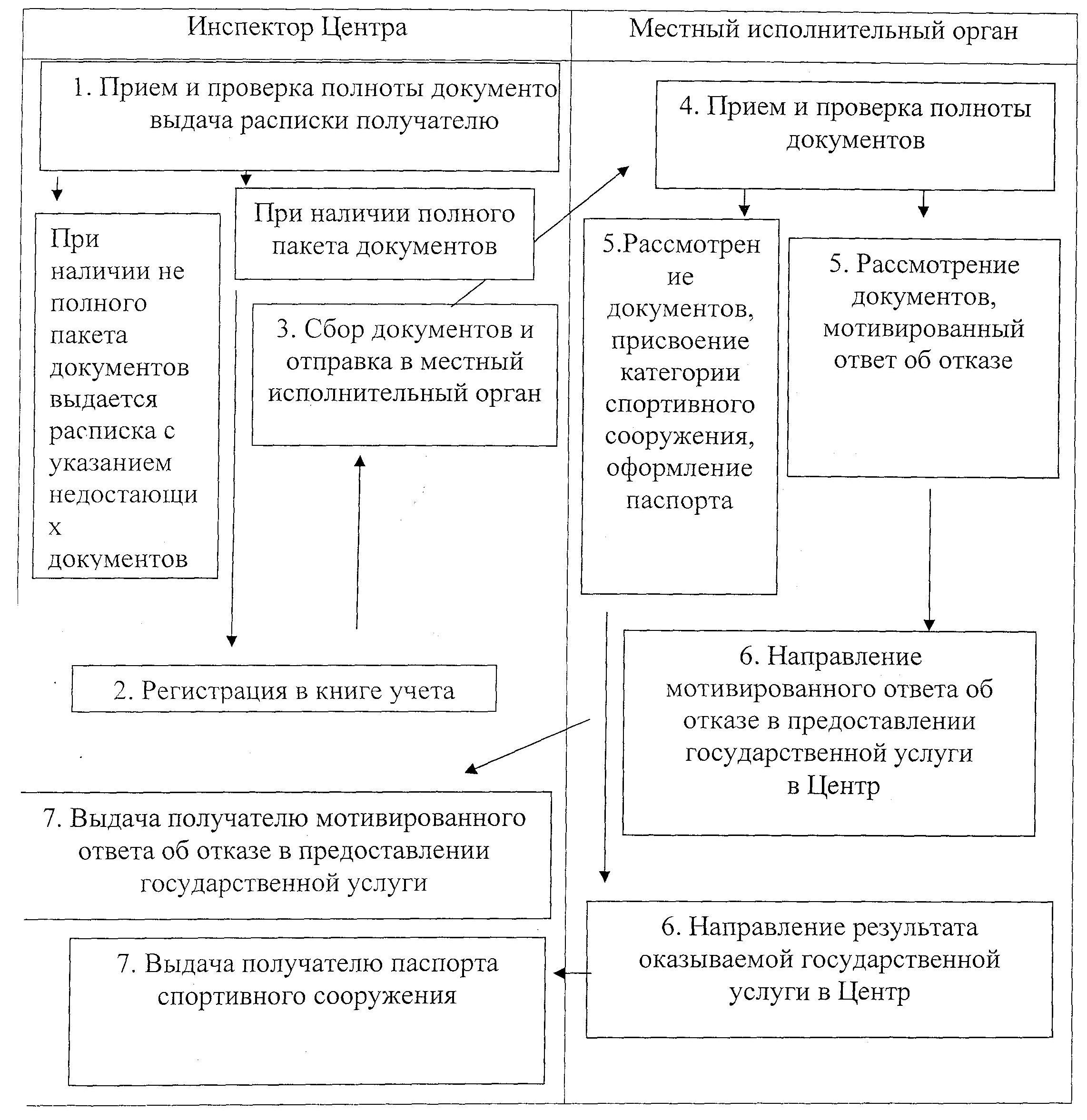 

Приложение 3                   

к регламенту государственной услуги       

"Присвоение категорий спортивным сооружениям"   

Описание последовательности и взаимодействие

административных действий (процедур)

Таблица 1. Описание действий СФЕ  

Таблица 2. Варианты использования. Основной процесс  

Таблица 3. Варианты использования. Альтернативный процесс  

Утвержден         

постановлением акимата   

от 31 октября 2012 года  

№ 484            

Регламент государственной услуги

"Присвоение спортивных разрядов и категорий:

кандидат в мастера спорта первый спортивный разряд,

тренер высшего и среднего уровня квалификации первой

категории, инструктор - спортсмен высшего уровня

квалификации первой категории, методист высшего и

среднего уровня квалификации первой категории,

судья по спорту первой категории" 

1. Основные понятия

      1. В настоящем регламенте государственной услуги "Присвоение спортивных разрядов и категорий: кандидат в мастера спорта первый спортивный разряд, тренер высшего и среднего уровня квалификации первой категории, инструктор - спортсмен высшего уровня квалификации первой категории, методист высшего и среднего уровня квалификации первой категории, судья по спорту первой категории" (далее - Регламент) используются следующие понятия:



      1) спортсмен - физическое лицо, систематически занимающееся видом (видами) спорта и выступающее на спортивных соревнованиях;



      2) тренер - физическое лицо, имеющее профессиональное образование и осуществляющее подготовку спортсмена в ходе учебно-тренировочного процесса и руководство его состязательной деятельностью для достижения спортивных результатов;



      3) судья по спорту - физическое лицо, прошедшее специальную подготовку и получившее соответствующую квалификационную категорию, уполномоченное организатором спортивного мероприятия обеспечить соблюдение правил вида спорта и спортивного мероприятия;



      4) методист по физической культуре и спорту (далее – методист) – физическое лицо, осуществляющее методическое обеспечение и руководство учебно-тренировочным процессом, проведение физкультурно-оздоровительных и спортивных мероприятий в спортивных организациях и организациях, в которых осуществляется физкультурно-оздоровительная и спортивная деятельность;



      5) инструктор-спортсмен – спортсмен, осуществляющий спортивную деятельность на условиях оплаты труда в соответствии с трудовым законодательством Республики Казахстан;



      6) спортивная классификация - система спортивных званий, разрядов и категорий, определяющих уровень мастерства в отдельных видах спорта, а также уровень квалификации тренеров, спортсменов, инструктор-спортсменов, методистов и судей;



      7) структурно-функциональные единицы – участвующие в процессе оказания государственной услуги (ответственные лица уполномоченных органов, структурные подразделения государственных органов, государственные органы, информационные системы или их подсистемы) (далее – СФЕ). 

2. Общие положения

      2. Государственная услуга "Присвоение спортивных разрядов и категорий: кандидат в мастера спорта первый спортивный разряд, тренер высшего и среднего уровня квалификации первой категории, инструктор - спортсмен высшего уровня квалификации первой категории, методист высшего и среднего уровня квалификации первой категории, судья по спорту первой категории" оказывается физическим лицам и осуществляется в порядке, установленном стандартом государственной услуги "Присвоение спортивных разрядов и категорий: кандидат в мастера спорта, первый спортивный разряд, тренер высшего и среднего уровня квалификации первой категории, инструктор-спортсмен высшего уровня квалификации первой категории, методист высшего и среднего уровня квалификации первой категории, судья по спорту первой категории" утвержденным постановлением Правительства Республики Казахстан от 27 июля 2012 года № 981 "Об утверждении стандартов государственных услуг, оказываемых Агентством Республики Казахстан по делам спорта и физической культуры, местными исполнительными органами в сфере физической культуры и спорта" (далее Стандарт) и настоящим Регламентом.



      3. Государственная услуга оказывается местным исполнительным органом области, рабочим органом которого является государственное учреждение "Управление туризма, физической культуры и спорта акимата Костанайской области" (далее – уполномоченный орган), адрес которого указан в приложении 1 к настоящему Регламенту, через центры обслуживания населения (далее - Центры), адреса которых указаны в приложении 2 Стандарта.



      4. Форма оказываемой государственной услуги: не автоматизированная.



      5. Государственная услуга оказывается на основании пунктов 2, 3, 4 и 5 статьи 22-1 Закона Республики Казахстан от 2 декабря 1999 года "О физической культуре и спорте", статьи 15-2 Закона Республики Казахстан от 27 ноября 2000 года "Об административных процедурах", статьи 29 Закона Республики Казахстан от 11 января 2007 года "Об информатизации", приказа и.о. Министра туризма и спорта Республики Казахстан от 5 марта 2011 года № 02-02-18/29 "Об утверждении Правил проведения и условий аттестации гражданских служащих в сфере физической культуры и спорта, а также Правил присвоения квалификационных категорий тренерам, методистам, инструкторам" зарегистрированным в Министерстве юстиции Республики Казахстан 01 апреля 2011 года № 6864 и приказа и.о. Министра туризма и спорта Республики Казахстан от 22 августа 2008 года № 01-08/142 "Об утверждении Правил присвоения спортивных званий, разрядов и судейских категорий по спорту" зарегистрированным в Министерстве юстиции Республики Казахстан 18 сентября 2008 года № 5306.



      6. Государственная услуга оказывается бесплатно.



      7. Результатом государственной услуги являются выдача выписки из приказа о присвоении спортивного разряда или категории сроком на 5 лет на бумажном носителе либо мотивированный ответ об отказе в оказании государственной услуги.



      8. Государственная услуга оказывается тренерам, методистам, инструкторам, спортсменам и судьям по спорту с целью официального признания спортивного разряда и квалификации (далее – получатели). 

3. Требования к порядку оказания государственной услуги

      9. Полная информация о порядке оказания государственной услуги располагается на интернет-ресурсе Агентства Республики Казахстан по делам спорта и физической культуры www.mts.gov.kz и на сайте уполномоченного органа, указанного в приложении 1 к настоящему Регламенту.



      10. Государственная услуга предоставляется в следующие сроки:



      1) сроки оказания государственной услуги с момента обращения получателя не превышают тридцать календарных дней (день приема документов не входит в срок оказания государственной услуги, при этом местный исполнительный орган представляет результат оказания государственной услуги за день до окончания срока оказания услуги) с момента сдачи получателем необходимых документов, определенных в пункте 18 настоящего Регламента;



      2) максимально допустимое время ожидания до получения государственной услуги, оказываемой на месте в день обращения потребителя - не более 20 минут;



      3) максимально допустимое время обслуживания получателя государственной услуги, оказываемой на месте в день обращения получателя, не более 20 минут.



      11. Государственная услуга предоставляется в соответствии с установленным графиком работы:

      Уполномоченный орган с 9.00 часов до 18.00 часов, с перерывом на обед с 13.00 до 14.00 часов, за исключением праздничных и выходных дней (суббота, воскресенье).

      В Центрах государственная услуга предоставляется ежедневно с понедельника по субботу включительно, за исключением выходных и праздничных дней, согласно трудовому законодательству в соответствии с установленным графиком работы с 9.00 часов до 20.00 часов без перерыва.

      Прием осуществляется в порядке "электронной" очереди без ускоренного обслуживания.



      12. Государственная услуга оказывается в здании Центров по месту проживания получателя. В зале располагаются справочное бюро, кресла для ожидания, информационные стенды с образцами заполненных бланков. В здании имеются условия для людей с ограниченными физическими возможностями (кресла для ожидания, стенды).

      Документы для представления спортсмена к спортивному званию, разряду направляются в местные исполнительные органы и Центры в течение шести месяцев с момента выполнения соответствующего норматива или требования.



      13. Уполномоченный орган отказывает в предоставлении данной государственной услуги по следующим основаниям:



      1) непредставление полного перечня документов, указанных в пункте 18 настоящего Регламента;



      2) обнаружение недостоверных или искаженных данных в представленных документах;



      3) представление документов на присвоение спортивных званий спортсмену в сроки, превышающие шесть месяцев с момента выполнения соответствующего норматива или требования.

      Центр отказывает в приеме документов, в случае непредставления получателем документов, указанных в пункте 18 настоящего Регламента.

      При отказе в приеме документов, работником Центра получателю выдается расписка с указанием недостающих документов.

      Мотивированный ответ об отказе в рассмотрении документов выдается получателю в течение двух рабочих дней, в случае неполноты представления документов либо в сроки, установленные для оказания государственной услуги.



      14. Этапы оказания государственной услуги с момента получения документов от получателя для получения государственной услуги и до момента выдачи результата государственной услуги:



      1) получатель подает документы в Центр;



      2) Центр проводит регистрацию документов, выдает получателю расписку, подтверждающую сдачу получателем всех необходимых документов для получения государственной услуги и передает документы в уполномоченный орган;



      3) уполномоченный орган осуществляет рассмотрение представленных документов из Центра, подготавливает мотивированный ответ об отказе в предоставлении государственной услуги или оформляет выписку из приказа о присвоении спортивного разряда, категории и направляет результат оказания государственной услуги в Центр;



      4) Центр выдает получателю выписку из приказа о присвоении спортивного разряда, категории, либо мотивированный ответ об отказе в предоставлении государственной услуги.



      15. Схемы, отражающие взаимосвязь между логической последовательностью административных действий в процессе оказания государственной услуги и СФЕ, приведены в приложении 2 к настоящему Регламенту.



      16. Текстовое табличное описание последовательности и взаимодействие административных действий (процедур) каждой СФЕ с указанием срока выполнения каждого административного действия (процедуры) приведено в приложении 3 к настоящему Регламенту.



      17. Минимальное количество лиц, осуществляющих прием документов для оказания государственной услуги в уполномоченном органе, составляет один сотрудник. 

4. Описание порядка действий (взаимодействия)

в процессе оказания государственной услуги

      18. Для получения государственной услуги о присвоении (и/или подтверждении) спортивного звания "Кандидат в мастера спорта", спортивного разряда "Спортсмен 1 разряда" получатель представляет в Центр перечень документов:



      1) представление установленной формы согласно приложению 3 Стандарта;



      2) выписку из протокола соревнования с указанием наименования соревнования, срока и места его проведения, подписанную главным судьей и главным секретарем соревнования;



      3) копии протоколов соревнований, заверенные печатью республиканской федерации по данному виду спорта;



      4) справку о результатах по боксу, в видах борьбы и других единоборствах, подписанную главным судьей, главным секретарем соревнований, согласно приложению 4 Стандарта.

      Для получения государственной услуги о присвоении (и/или подтверждении) категорий "Тренер высшего уровня квалификации первой категории" и "Тренер среднего уровня квалификации первой категории" получатель представляет в Центр перечень документов:



      1) заявление установленной формы согласно приложению 5 Стандарта;



      2) копии документов об образовании, повышении квалификации;



      3) копию трудовой книжки или трудового договора с отметкой работодателя о дате и основании его прекращения или выписки из актов работодателя, подтверждающих возникновение и прекращение трудовых отношений на основе заключения и прекращения трудового договора, или архивную справку, содержащую сведения о трудовой деятельности работника;



      4) копию удостоверения о присвоении предыдущей квалификационной категории;



      5) справку установленной формы о подготовке спортсменов тренером-преподавателем согласно приложению 6 Стандарта;



      6) копии протоколов соревнований, заверенные печатью республиканской федерации по данному виду спорта.

      Сведения документов:

      документа, удостоверяющего личность получателя – физического лица.

      Сведения документов, являющиеся государственными электронными информационными ресурсами, местный исполнительный орган получает из соответствующих государственных информационных систем через информационную систему центров обслуживания населения в форме электронных документов, подписанных электронной цифровой подписью.

      Работник Центра сверяет подлинность оригиналов с копиями документов и сведениями, представленными из государственных информационных систем государственных органов, после чего возвращает оригиналы получателю государственных услуг.

      Для получения государственной услуги о присвоении (и/или подтверждении) категорий "Методист высшего уровня квалификации первой категории" и "Методист среднего уровня квалификации первой категории" получатель представляет в Центр перечень документов:



      1) заявление установленной формы согласно приложению 5 Стандарта;



      2) копии документов об образовании, о повышении квалификации;



      3) копию трудовой книжки или трудового договора с отметкой работодателя о дате и основании его прекращения или выписки из актов работодателя, подтверждающих возникновение и прекращение трудовых отношений на основе заключения и прекращения трудового договора, или архивную справку, содержащую сведения о трудовой деятельности работника;



      4) копию удостоверения о присвоении предыдущей категории.

      Сведения документов:

      документа, удостоверяющего личность получателя – физического лица.

      Сведения документов, являющиеся государственными электронными информационными ресурсами, местный исполнительный орган получает из соответствующих государственных информационных систем через информационную систему центров обслуживания населения в форме электронных документов, подписанных электронной цифровой подписью.

      Работник Центра сверяет подлинность оригиналов с копиями документов и сведениями, представленными из государственных информационных систем государственных органов, после чего возвращает оригиналы получателю государственных услуг.

      Для получения государственной услуги о присвоении (и/или подтверждении) категории "Инструктор - спортсмен высшего уровня квалификации первой категории" получатель представляет в Центр перечень документов:



      1) заявление установленной формы согласно приложению 5 Стандарта;



      2) копии документов об образовании, о повышении квалификации;



      3) копию трудовой книжки или трудового договора с отметкой работодателя о дате и основании его прекращения или выписки из актов работодателя, подтверждающих возникновение и прекращение трудовых отношений на основе заключения и прекращения трудового договора, архивную справку, содержащую сведения о трудовой деятельности работника;



      4) ходатайство республиканской федерации по виду спорта о присвоении категории с указанием достижений спортсмена за последние 2 года, заверенное печатью;



      5) копию удостоверения о присвоении предыдущей категории.

      Сведения документов:

      документа, удостоверяющего личность получателя – физического лица.

      Сведения документов, являющиеся государственными электронными информационными ресурсами, местный исполнительный орган получает из соответствующих государственных информационных систем через информационную систему центров обслуживания населения в форме электронных документов, подписанных электронной цифровой подписью.

      Для получения государственной услуги о присвоении судейской категории "Судья по спорту первой категории" получатель представляет в Центр документ, подтверждающий прохождение курса судейской практики в соответствии с требованиями спортивной классификации Республики Казахстан.

      Работник Центра сверяет подлинность оригиналов с копиями документов и сведениями, представленными из государственных информационных систем государственных органов, после чего возвращает оригиналы получателю государственных услуг.



      19. Для получения государственной услуги через Центр, заполнение бланков заявлений не требуется.



      20. В Центре прием документов осуществляется в операционном зале посредством "безбарьерного" обслуживания.



      21. При сдаче всех необходимых документов для получения государственной услуги получателю выдается расписка о приеме соответствующих документов с указанием:



      1) номера и даты приема запроса;



      2) вида запрашиваемой государственной услуги;



      3) количества и названия приложенных документов;



      4) даты (времени) и места выдачи документов;



      5) фамилии, имени, отчества работника Центра, принявшего заявление на оформление документов;



      6) фамилии, имени, отчества получателя, фамилии, имени, отчества уполномоченного представителя, и их контактных телефонов.



      22. В Центре выдача готовых документов получателю осуществляется работником Центра посредством "окон" ежедневно на основании расписки в указанный в ней срок.

      В случаях, если получатель не обратился за результатом услуги в указанный срок, Центр обеспечивает его хранение в течение одного месяца, после чего передает в уполномоченный орган. 

5. Ответственность должностных лиц,

оказывающих государственную услугу

      23. Ответственным лицом за оказание государственной услуги является руководитель уполномоченного органа (далее - должностное лицо).

      Должностные лица несут ответственность за реализацию оказания государственной услуги в установленные сроки в соответствии с законами Республики Казахстан.

Приложение 1                     

к регламенту государственной услуги          

"Присвоение спортивных разрядов и категорий:     

кандидат в мастера спорта первый спортивный разряд,  

тренер высшего и среднего уровня квалификации первой  

категории, инструктор - спортсмен высшего уровня    

квалификации первой категории, методист высшего и   

среднего уровня квалификации первой категории,    

судья по спорту первой категории"           

Наименование уполномоченного органа

по оказанию государственной услуги

Приложение 2                    

к регламенту государственной услуги         

"Присвоение спортивных разрядов и категорий:     

кандидат в мастера спорта первый спортивный разряд,  

тренер высшего и среднего уровня квалификации первой  

категории, инструктор - спортсмен высшего уровня    

квалификации первой категории, методист высшего и   

среднего уровня квалификации первой категории,     

судья по спорту первой категории"            

Процесс оказания государственной услуги

"Присвоение спортивных разрядов и категорий:

кандидат в мастера спорта первый спортивный разряд,

тренер высшего и среднего уровня квалификации первой

категории, инструктор - спортсмен высшего уровня квалификации

первой категории, методист высшего и среднего уровня

квалификации первой категории, судья по спорту

первой категории"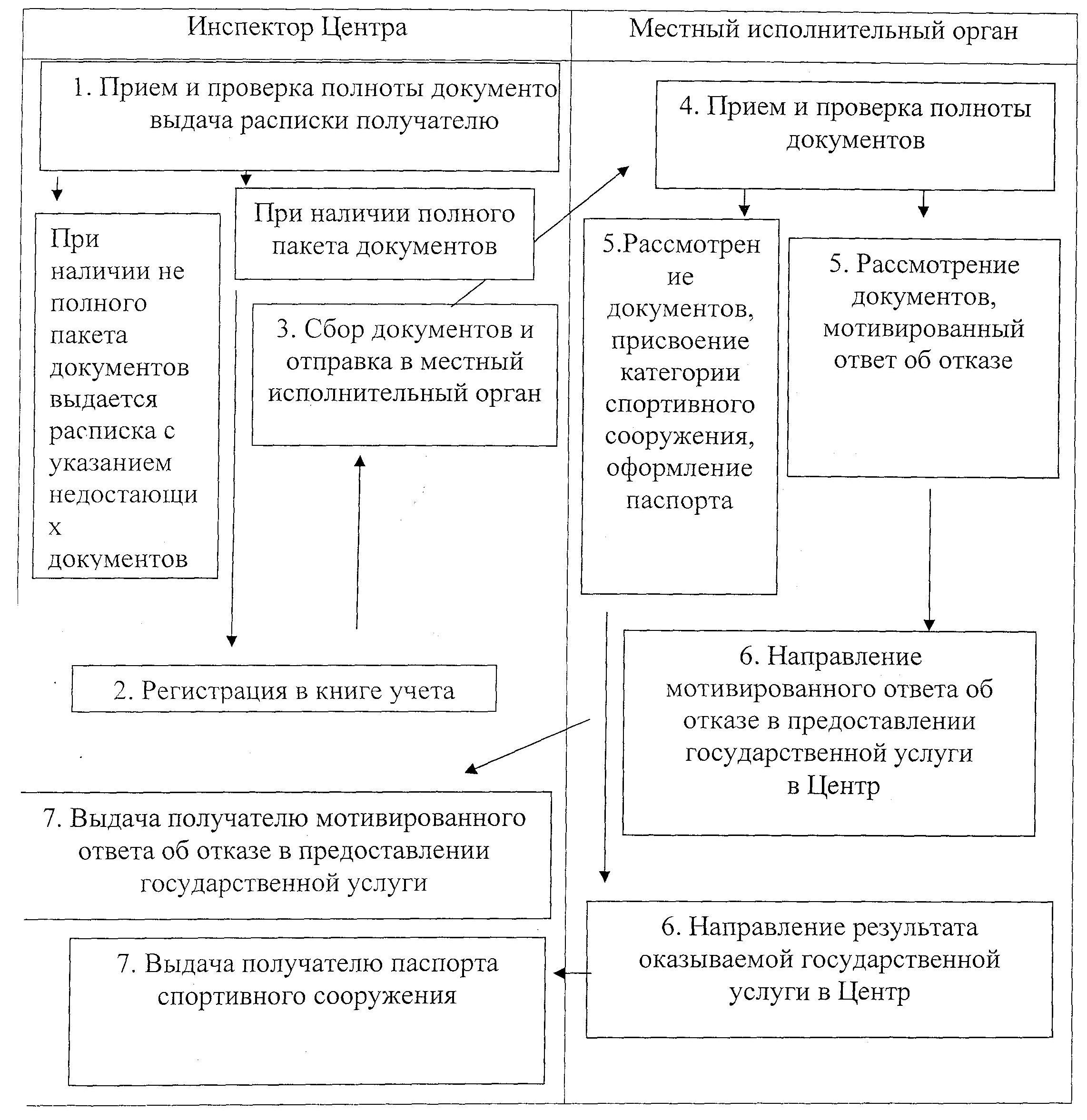 

Приложение 3                      

к регламенту государственной услуги           

"Присвоение спортивных разрядов и категорий:       

кандидат в мастера спорта первый спортивный разряд,   

тренер высшего и среднего уровня квалификации первой  

категории, инструктор - спортсмен высшего уровня    

квалификации первой категории, методист высшего и   

среднего уровня квалификации первой категории,    

судья по спорту первой категории"          

Описание последовательности и взаимодействие

административных действий (процедур)

Таблица 1. Описание действий СФЕ  

Таблица 2. Варианты использования. Основной процесс  

Таблица 3. Варианты использования. Альтернативный процесс  

Утвержден          

постановлением акимата   

от 31 октября 2012 года  

№ 484            

Регламент государственной услуги

"Присвоение спортивных разрядов и категорий:

второй и третий, первый, второй и третий юношеские,

тренер высшего и среднего уровня квалификации второй

категории, инструктор-спортсмен высшего уровня

квалификации второй категории, методист высшего

и среднего уровня квалификации второй

категории, судья по спорту" 

1. Основные понятия

      1. В настоящем Регламенте государственной услуги "Присвоение спортивных разрядов и категорий: второй и третий, первый, второй и третий юношеские, тренер высшего и среднего уровня квалификации второй категории, инструктор-спортсмен высшего уровня квалификации второй категории, методист высшего и среднего уровня квалификации второй категории, судья по спорту" (далее - Регламент) используются следующие понятия:



      1) спортсмен - физическое лицо, систематически занимающееся видом (видами) спорта и выступающее на спортивных соревнованиях;



      2) тренер - физическое лицо, имеющее профессиональное образование и осуществляющее подготовку спортсмена в ходе учебно-тренировочного процесса и руководство его состязательной деятельностью для достижения спортивных результатов;



      3) судья по спорту - физическое лицо, прошедшее специальную подготовку и получившее соответствующую квалификационную категорию, уполномоченное организатором спортивного мероприятия обеспечить соблюдение правил вида спорта и спортивного мероприятия;



      4) методист по физической культуре и спорту (далее – методист) – физическое лицо, осуществляющее методическое обеспечение и руководство учебно-тренировочным процессом, проведение физкультурно-оздоровительных и спортивных мероприятий в спортивных организациях и организациях, в которых осуществляется физкультурно-оздоровительная и спортивная деятельность;



      5) инструктор-спортсмен – спортсмен, осуществляющий спортивную деятельность на условиях оплаты труда в соответствии с трудовым законодательством Республики Казахстан;



      6) спортивная классификация - система спортивных званий, разрядов и категорий, определяющих уровень мастерства в отдельных видах спорта, а также уровень квалификации тренеров, спортсменов, инструктор-спортсмен, методистов и судей;



      7) структурно-функциональные единицы – участвующие в процессе оказания государственной услуги (ответственные лица уполномоченных органов, структурные подразделения государственных органов, государственные органы, информационные системы или их подсистемы) (далее – СФЕ). 

2. Общие положения

      2. Государственная услуга "Присвоение спортивных разрядов и категорий: второй и третий, первый, второй и третий юношеские, тренер высшего и среднего уровня квалификации второй категории, инструктор-спортсмен высшего уровня квалификации второй категории, методист высшего и среднего уровня квалификации второй категории, судья по спорту" оказывается физическим лицам и осуществляется в порядке, установленном стандартом государственной услуги "Присвоение спортивных разрядов и категорий: второй и третий, первый, второй и третий юношеские, тренер высшего и среднего уровня квалификации второй категории, инструктор-спортсмен высшего уровня квалификации второй категории, методист высшего и среднего уровня квалификации второй категории, судья по спорту", утвержденным постановлением Правительства Республики Казахстан от 27 июля 2012 года № 981 "Об утверждении стандартов государственных услуг, оказываемых Агентством Республики Казахстан по делам спорта и физической культуры, местными исполнительными органами в сфере физической культуры и спорта" (далее Стандарт) и настоящим Регламентом.



      3. Государственная услуга оказывается уполномоченными органами по вопросам физической культуры и спорта районов (города областного значения) (далее – уполномоченными органами), адреса которых указаны в приложении 1 к настоящему Регламенту, через центры обслуживания населения (далее - Центры), адреса которых указаны в приложении 2 Стандарта.



      4. Форма оказываемой государственной услуги: не автоматизированная.



      5. Государственная услуга оказывается на основании пунктов 2, 3, 4 и 5 статьи 22-1 Закона Республики Казахстан от 2 декабря 1999 года "О физической культуре и спорте", статьи 15-2 Закона Республики Казахстан от 27 ноября 2000 года "Об административных процедурах", статьи 29 Закона Республики Казахстан от 11 января 2007 года "Об информатизации", приказа и.о. Министра туризма и спорта Республики Казахстан от 5 марта 2011 года № 02-02-18/29 "Об утверждении Правил проведения и условий аттестации гражданских служащих в сфере физической культуры и спорта, а также Правил присвоения квалификационных категорий тренерам, методистам, инструкторам" зарегистрированным в Министерстве юстиции Республики Казахстан 1 апреля 2011 года № 6864 и приказа и.о. Министра туризма и спорта Республики Казахстан от 22 августа 2008 года № 01-08/142 "Об утверждении Правил присвоения спортивных званий, разрядов и судейских категорий по спорту" зарегистрированным в Министерстве юстиции Республики Казахстан 18 сентября 2008 года № 5306.



      6. Государственная услуга оказывается бесплатно.



      7. Результатом государственной услуги являются выдача выписки из приказа о присвоении спортивного разряда или категории сроком на 5 лет на бумажном носителе либо мотивированный ответ об отказе в оказании государственной услуги.



      8. Государственная услуга оказывается тренерам, методистам, инструкторам, спортсменам и судьям по спорту с целью официального признания спортивного разряда и квалификации (далее – получатели). 

3. Требования к порядку оказания государственной услуги

      9. Полная информация о порядке оказания государственной услуги располагается на интернет-ресурсе Агентства Республики Казахстан по делам спорта и физической культуры www.mts.gov.kz и на сайте уполномоченного органа, указанного в приложении 1 к настоящему Регламенту.



      10. Государственная услуга предоставляется в следующие сроки:



      1) сроки оказания государственной услуги с момента обращения получателя не превышают тридцать календарных дней (день приема документов не входит в срок оказания государственной услуги, при этом местный исполнительный орган представляет результат оказания государственной услуги за день до окончания срока оказания услуги) с момента сдачи получателем необходимых документов, определенных в пункте 18 настоящего Регламента;



      2) максимально допустимое время ожидания до получения государственной услуги, оказываемой на месте в день обращения получателя - не более 20 минут;



      3) максимально допустимое время обслуживания получателя государственной услуги, оказываемой на месте в день обращения получателя- не более 20 минут.



      11. Государственная услуга предоставляется в соответствии с установленным графиком работы:

      Уполномоченные органы с 9.00 часов до 18.00 часов, с перерывом на обед с 13.00 до 14.00 часов, за исключением праздничных и выходных дней (суббота, воскресенье).

      В Центрах государственная услуга предоставляется ежедневно с понедельника по субботу включительно, за исключением выходных и праздничных дней, согласно трудовому законодательству в соответствии с установленным графиком работы с 9.00 часов до 20.00 часов без перерыва.

      Прием осуществляется в порядке "электронной" очереди без ускоренного обслуживания.



      12. Государственная услуга оказывается в здании Центров по месту проживания получателя. В зале располагаются справочное бюро, кресла для ожидания, информационные стенды с образцами заполненных бланков. В здании имеются условия для людей с ограниченными физическими возможностями (кресла для ожидания, стенды).

      Документы для представления спортсмена к спортивному званию, разряду направляются в местные исполнительные органы и Центры в течение шести месяцев с момента выполнения соответствующего норматива или требования.



      13. уполномоченные органы отказывают в предоставлении данной государственной услуги по следующим основаниям:



      1) непредставление полного перечня документов, указанных в пункте 18 настоящего регламента;



      2) обнаружение недостоверных или искаженных данных в представленных документах;



      3) представление документов на присвоение спортивных званий спортсмену в сроки, превышающие шесть месяцев с момента выполнения соответствующего норматива или требования.

      Центр отказывает в приеме документов, в случае непредставления получателем документов, указанных в пункте 18 настоящего Регламента.

      При отказе в приеме документов, работником Центра получателю выдается расписка с указанием недостающих документов.

      Мотивированный ответ об отказе в рассмотрении документов выдается получателю в течение двух рабочих дней, в случае неполноты представленных документов либо в сроки, установленные для оказания государственной услуги.



      14. Этапы оказания государственной услуги с момента получения документов от получателя для получения государственной услуги и до момента выдачи результата государственной услуги:



      1) получатель подает документы в Центр;



      2) Центр проводит регистрацию документов, выдает получателю расписку, подтверждающую сдачу получателем всех необходимых документов для получения государственной услуги и передает документы в уполномоченный орган;



      3) уполномоченный орган осуществляет рассмотрение представленных документов из Центра, подготавливает мотивированный ответ об отказе в предоставлении государственной услуги или оформляет выписку из приказа о присвоении спортивного разряда, категории и направляет результат оказания государственной услуги в Центр;



      4) Центр выдает получателю выписку из приказа о присвоении спортивного разряда или категории сроком на 5 лет на бумажном носителе либо мотивированный ответ об отказе в предоставлении государственной услуги.



      15. Схемы, отражающие взаимосвязь между логической последовательностью административных действий в процессе оказания государственной услуги и СФЕ, приведены в приложении 2 к настоящему Регламенту.



      16. Текстовое табличное описание последовательности и взаимодействие административных действий (процедур) каждой СФЕ с указанием срока выполнения каждого административного действия (процедуры) приведено в приложении 3 к настоящему Регламенту.



      17. Минимальное количество лиц, осуществляющих прием документов для оказания государственной услуги в уполномоченном органе, составляет один сотрудник. 

4. Описание порядка действий (взаимодействия)

в процессе оказания государственной услуги

      18. Для получения государственной услуги о присвоении спортивных разрядов: "Спортсмен 2 разряда", "Спортсмен 3 разряда", "Спортсмен 1 юношеского разряда", "Спортсмен 2 юношеского разряда", "Спортсмен 3 юношеского разряда" получатель представляет в Центр перечень документов:



      1) представление установленной формы согласно приложению 3 Стандарта;



      2) выписку из протокола соревнования с указанием наименования соревнования, срока и места его проведения, подписанную главным судьей и главным секретарем соревнования;



      3) копии протоколов соревнований, заверенные печатью областной федерации по данному виду спорта;



      4) справку о результатах по боксу, в видах борьбы и других единоборствах, подписанную главным судьей, главным секретарем соревнований, согласно приложению 4 Стандарта.

      Сведения документов, являющиеся государственными электронными информационными ресурсами, уполномоченный орган получает из соответствующих государственных информационных систем через информационную систему центров обслуживания населения в форме электронных документов, подписанных электронной цифровой подписью.

      Работник Центра сверяет подлинность оригиналов с копиями документов и сведениями, представленными из государственных информационных систем государственных органов, после чего возвращает оригиналы получателю государственных услуг.

      Для получения государственной услуги о присвоении (и/или подтверждении) категорий "Тренер высшего уровня квалификации второй категории" и "Тренер среднего уровня квалификации второй категории" получатель представляет в Центр перечень документов:



      1) заявление установленной формы согласно приложению 6 Стандарта;



      2) копии документов об образовании, повышении квалификации;



      3) копию трудовой книжки или трудового договора с отметкой работодателя о дате и основании его прекращения или выписки из актов работодателя, подтверждающих возникновение и прекращение трудовых отношений на основе заключения и прекращения трудового договора, или архивную справку, содержащую сведения о трудовой деятельности работника;



      4) копию удостоверения о присвоении предыдущей квалификационной категории;



      5) справку установленной формы о подготовке спортсменов тренером-преподавателем согласно приложению 7 Стандарта (за исключением присвоения категории "Тренер высшего и среднего уровней квалификации без категории");



      6) копии протоколов соревнований, заверенные печатью республиканской федерации по данному виду спорта (за исключением присвоения квалификационной категории "Тренер высшего и среднего уровней квалификации без категории").

      Сведения документов:

      документа, удостоверяющего личность получателя – физического лица.

      Сведения документов, являющиеся государственными электронными информационными ресурсами, местный исполнительный орган получает из соответствующих государственных информационных систем через информационную систему центров обслуживания населения в форме электронных документов, подписанных электронной цифровой подписью.

      Работник Центра сверяет подлинность оригиналов с копиями документов и сведениями, представленными из государственных информационных систем государственных органов, после чего возвращает оригиналы получателю государственных услуг.

      Для получения государственной услуги о присвоении (и/или подтверждении) категорий "Методист высшего уровня квалификации второй категории" и "Методист среднего уровня квалификации второй категории" получатель представляет в Центр перечень документов:



      1) заявление установленной формы согласно приложению 6 Стандарта;



      2) копии документов об образовании, о повышении квалификации;



      3) копию трудовой книжки или трудового договора с отметкой работодателя о дате и основании его прекращения или выписки из актов работодателя, подтверждающих возникновение и прекращение трудовых отношений на основе заключения и прекращения трудового договора, или архивную справку, содержащую сведения о трудовой деятельности работника;



      4) копию удостоверения о присвоении предыдущей категории.

      Сведения документов:

      документа, удостоверяющего личность получателя – физического лица.

      Сведения документов, являющиеся государственными электронными информационными ресурсами, местный исполнительный орган получает из соответствующих государственных информационных систем через информационную систему центров обслуживания населения в форме электронных документов, подписанных электронной цифровой подписью.

      Работник Центра сверяет подлинность оригиналов с копиями документов и сведениями, представленными из государственных информационных систем государственных органов, после чего возвращает оригиналы получателю государственных услуг.

      Для получения государственной услуги о присвоении (и/или подтверждении) категории "Инструктор-спортсмен высшего уровня квалификации второй категории" получатель представляет в Центр перечень документов:



      1) заявление установленной формы согласно приложению 6 Стандарта;



      2) копии документов об образовании, о повышении квалификации;



      3) копию трудовой книжки или трудового договора с отметкой работодателя о дате и основании его прекращения или выписки из актов работодателя, подтверждающих возникновение и прекращение трудовых отношений на основе заключения и прекращения трудового договора, архивную справку, содержащую сведения о трудовой деятельности работника;



      4) ходатайство республиканской федерации по виду спорта о присвоении категории с указанием достижений спортсмена за последние 2 года, заверенное печатью;



      5) копию удостоверения о присвоении предыдущей категории.

      Сведения документов:

      документа, удостоверяющего личность получателя – физического лица.

      Сведения документов, являющиеся государственными электронными информационными ресурсами, местный исполнительный орган получает из соответствующих государственных информационных систем через информационную систему центров обслуживания населения в форме электронных документов, подписанных электронной цифровой подписью.

      Для получения государственной услуги о присвоении судейской категории "Судья по спорту" получатель представляет в центр документ, подтверждающий прохождение курса судейской практики в соответствии с требованиями спортивной классификации Республики Казахстан.

      Работник Центра сверяет подлинность оригиналов с копиями документов и сведениями, представленными из государственных информационных систем государственных органов, после чего возвращает оригиналы получателю государственных услуг.



      19. Для получения государственной услуги через Центр, заполнение бланков заявлений не требуется.



      20. В Центре прием документов осуществляется работниками Центра в операционном зале посредством "безбарьерного" обслуживания.



      21. При сдаче всех необходимых документов для получения государственной услуги получателю выдается расписка о приеме соответствующих документов с указанием:



      1) номера и даты приема запроса;



      2) вида запрашиваемой государственной услуги;



      3) количества и названия приложенных документов;



      4) даты (времени) и места выдачи документов;



      5) фамилии, имени, отчества работника центра, принявшего заявление на оформление документов;



      6) фамилии, имени, отчества заявителя, фамилии, имени, отчества уполномоченного представителя, и их контактных телефонов.



      22. В Центре выдача готовых документов получателю осуществляется работником Центра посредством "окон" ежедневно на основании расписки в указанный в ней срок.

      В случаях, если получатель не обратился за результатом услуги в указанный срок, Центр обеспечивает его хранение в течение одного месяца, после чего передает в местный исполнительный орган. 

5. Ответственность должностных лиц, оказывающих

государственную услугу

      23. Ответственным лицом за оказание государственной услуги является руководитель уполномоченного органа (далее - должностное лицо).

      Должностные лица несут ответственность за реализацию оказания государственной услуги в установленные сроки в соответствии с законами Республики Казахстан.

Приложение 1                           

к регламенту государственной услуги               

"Присвоение спортивных разрядов и категорий:          

второй и третий, первый, второй и третий юношеские,      

тренер высшего и среднего уровня квалификации второй      

категории, инструктор-спортсмен высшего уровня квалификации  

второй категории, методист высшего и среднего уровня     

квалификации второй категории, судья по спорту"        

Адреса и графики работы уполномоченных органов

по вопросам физической культуры и спорта районных

(города областного значения) Костанайской области

Приложение 2                          

к регламенту государственной услуги             

"Присвоение спортивных разрядов и категорий:        

второй и третий, первый, второй и третий юношеские,    

тренер высшего и среднего уровня квалификации второй    

категории, инструктор-спортсмен высшего уровня квалификации 

второй категории, методист высшего и среднего уровня     

квалификации второй категории, судья по спорту"        

Процесс оказания государственной услуги

"Присвоение спортивных разрядов и категорий:

второй и третий, первый, второй и третий юношеские,

тренер высшего и среднего уровня квалификации второй

категории, тренер высшего и среднего уровня квалификации

без категории, инструктор-спортсмен высшего уровня квалификации

второй категории, методист высшего и среднего уровня

квалификации второй категории, судья по спорту"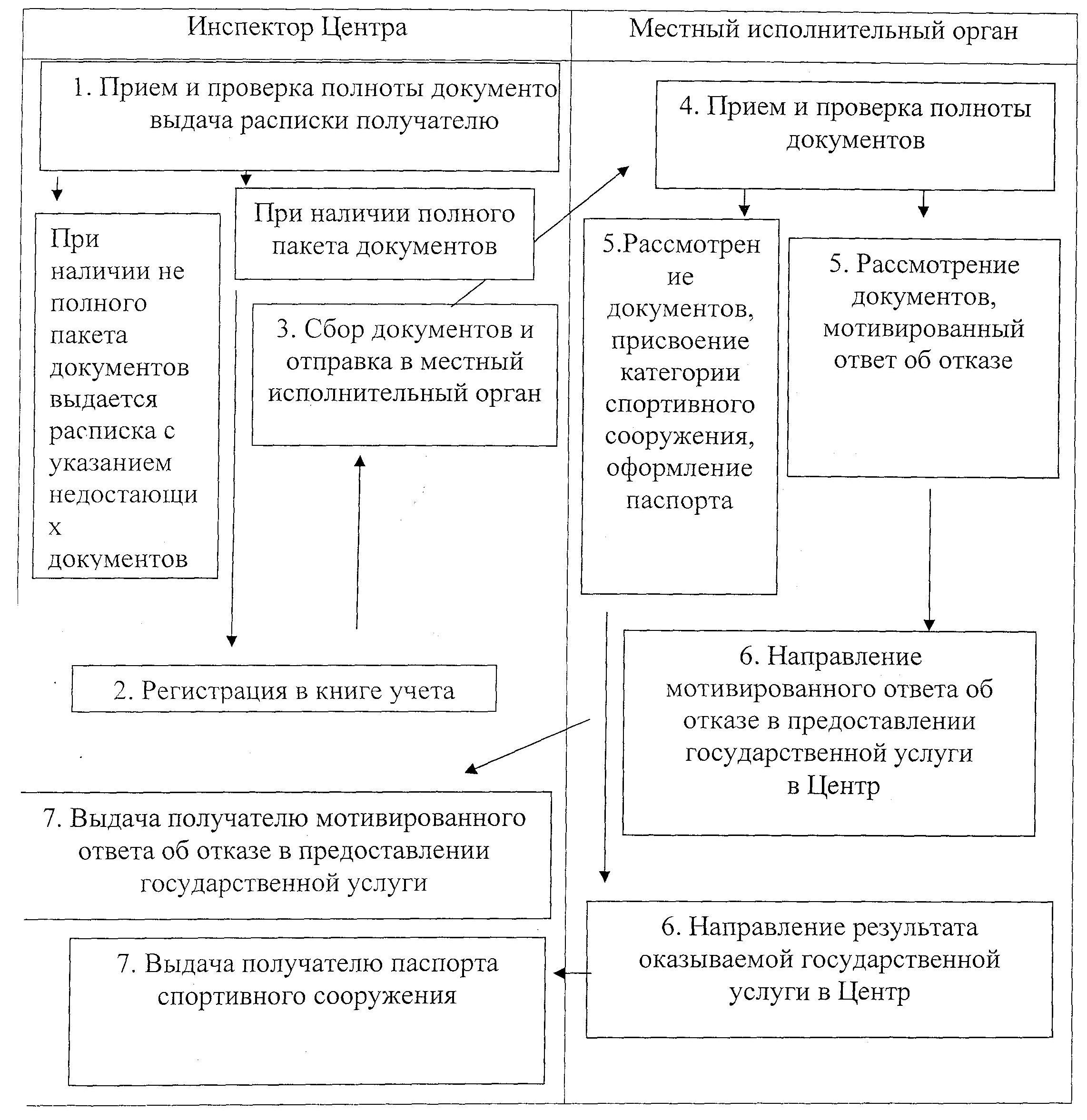 

Приложение 3                         

к регламенту государственной услуги             

"Присвоение спортивных разрядов и категорий:         

второй и третий, первый, второй и третий юношеские,     

тренер высшего и среднего уровня квалификации второй     

категории, инструктор-спортсмен высшего уровня квалификации 

второй категории, методист высшего и среднего уровня    

квалификации второй категории, судья по спорту"        

Описание последовательности и взаимодействие

административных действий (процедур)

Таблица 1. Описание действий СФЕ  

Таблица 2. Варианты использования. Основной процесс  

Таблица 3. Варианты использования. Альтернативный процесс  
					© 2012. РГП на ПХВ «Институт законодательства и правовой информации Республики Казахстан» Министерства юстиции Республики Казахстан
				Наименование

местного

исполнительного

органаЮридический

адрес

местного

исполнитель-

ного органаКод города и

номера телефоновЭлектронный адресГосударственное

учреждение

"Управление

туризма, физической

культуры и спорта

акимата

Костанайской

области"110000,

город

Костанай,

улица Тарана,

838(7142)575-330

8(7142)575-331oblsport@kostanay.kzДействия основного процесса (хода, потока работ)Действия основного процесса (хода, потока работ)Действия основного процесса (хода, потока работ)Действия основного процесса (хода, потока работ)№ действия

(хода, потока работ)123Наименование СФЕИнспектор

ЦентраИнспектор

накопительного

отделаИнспектор

накопительного

отделаНаименование действия

(процесса, процедуры,

операции) и

их описаниеПрием

документовРасписывается

в журнале

и собирает

документыСоставляет

реестр

и направляет

документыФорма завершения

(данные, документ,

организационно-

распорядительное

решение)Регистрация

в журнале

и выдача

расписки

о приеме

документов (либо

отказ в случае

непредставления

получателем

документов)

получателюСбор

документов в

накопительный

отделОтправка

документов

в местный

исполнительный

органСроки исполненияНе более

20 минут2 раза в день2 раза в деньНомер следующего

действия234Действия основного процесса (хода, потока работ)Действия основного процесса (хода, потока работ)Действия основного процесса (хода, потока работ)Действия основного процесса (хода, потока работ)№ действия

(хода, потока работ)456Наименование СФЕКанцелярия

местного

исполнительного

органаРуководитель

местного

исполнительного

органаОтветственный

специалист

местного

исполнительного

органаНаименование действия

(процесса, процедуры,

операции) и их

описаниеПрием

документов,

регистрацияОзнакомление

с корреспон-

денциейОсуществляет

проверку полноты

документов,

оформляет приказ

о присвоении

категории

и паспорт, либо

мотивированный

ответ об отказе

в предоставлении

государственной

услугиФорма завершения

(данные, документ,

организационно-

распорядительное

решение)Направление

документов

руководителю

местного

исполнительного

органа для

наложения

резолюцииНаложение

резолюции,

назначение

ответственного

специалистаПередача

документов

руководителю

местного

исполнительного

органа для

подписанияСроки исполненияВ течение 1 часаВ течение

1 часаПри обращении

получателя

в Центр -

в течение

6 рабочих дней

(в случае отказа

в течении 1 дня)Номер следующего

действия567Действия основного процесса (хода, потока работ)Действия основного процесса (хода, потока работ)Действия основного процесса (хода, потока работ)Действия основного процесса (хода, потока работ)№ действия (хода,

потока работ)789Наименование СФЕРуководитель

местного

исполнительного

органаКанцелярия

местного

исполнительного

органаИнспектор ЦентраНаименование действия

(процесса, процедуры,

операции) и их

описаниеОзнакомление с

корреспонденциейРегистрация

паспорта либо

мотивированного

ответа об

отказе в

предоставлении

государственной

услуги

в журналеВыдача паспорта

либо

мотивированного

ответа об отказе

в предоставлении

государственной

услуги

получателюФорма завершения

(данные,

документ,

организационно-

распорядительное

решение)Подписание

результата

оказываемой

государственной

услугиПередача

паспорта либо

мотивированного

ответа об

отказе в

предоставлении

государственной

услуги в ЦентрПолучение

паспорта либо

мотивированного

ответа об отказе

в предоставлении

государственной

услугиСроки исполнения30 минутВ течение

рабочего дняВ течение

рабочего дняНомер следующего

действия89Группа 1 СФЕ

Инспектор

ЦентраГруппа 2 СФЕ

Инспектор

накопитель-

ного

отделаГруппа 3 СФЕ

Канцелярия

местного

исполнитель-

ного органаГруппа 4 СФЕ

Руководитель

местного

исполнитель-

ного органаГруппа 5 СФЕ

Ответственный

специалист

местного

исполнительного

органаДействие № 1

Прием

документов,

выдача

расписки,

регистрация

документов

в журналеДействие № 2

Сбор

документов,

составление

реестра.

Направление

документов

в местный

исполнитель-

ный органДействие № 3

Прием

документов

из Центра,

регистрация,

направление

документов

получателя

руководителю

местного

исполнитель-

ного органаДействие № 4

Определение

ответствен-

ного

специалиста,

наложение

резолюцииДействие № 5

Рассмотрение

документов,

оформление

паспортаДействие № 6

Подписание

паспортаДействие № 7

Регистрация

паспорта,

передача

в ЦентрДействие № 8

Выдача

паспортаГруппа 1 СФЕ

Инспектор

ЦентраГруппа 2 СФЕ

Инспектор

накопительного

отделаГруппа 3 СФЕ

Канцелярия

местного

исполнитель-

ного органаГруппа 4 СФЕ

Руководитель

местного

исполнитель-

ного органаГруппа 5 СФЕ

Ответственный

специалист

местного

исполнительно-

го органаДействие № 1

Прием

документов,

выдача

расписки

о приеме

документов

(либо отказ

в случае

непредставле-

ния

получателем

документов)

получателю,

регистрация

документов

в журналеДействие № 2

Сбор

документов,

составление

реестра.

Направление

документов

в местный

исполнительный

органДействие № 3

Прием

документов

регистрация,

направление

документов

получателя

руководителю

местного

исполнитель-

ного органаДействие № 4

Определение

ответственно-

го

специалиста,

наложение

резолюцииДействие № 5

Рассмотрение

документов,

оформление

мотивированно-

го ответа

об отказе в

предоставлении

государствен-

ной услуги,

передача

на подпись

руководителю

местного

исполнительно-

го органаДействие № 6

Подписание

мотивирован-

ного ответа

об отказе в

предоставле-

нии

государствен-

ной услугиДействие № 7

Регистрация

мотивирован-

ного ответа

об отказе в

предоставле-

нии

государствен-

ной услуги,

передача

в ЦентрДействие № 8

Выдача

мотивирован-

ного ответа

об отказе в

предоставле-

нии

государствен-

ной услуги

получателюНаименование

уполномоченного

органаЮридический

адрес

уполномоченного

органаКод города

и номера

телефоновЭлектронный адресГосударственное

учреждение

"Управление

туризма,

физической

культуры и спорта

акимата

Костанайской

области"110000,

город Костанай,

улица Тарана, 838(7142)575-330

8(7142)575-331oblsport@kostanay.kzДействия основного процесса (хода, потока работ)Действия основного процесса (хода, потока работ)Действия основного процесса (хода, потока работ)Действия основного процесса (хода, потока работ)№ действия

(хода, потока

работ)123Наименование СФЕИнспектор

ЦентраИнспектор

накопительного

отделаИнспектор

накопительного

отделаНаименование

действия

(процесса,

процедуры,

операции) и

их описаниеПрием

документовРасписывается

в журнале

и собирает

документыСоставляет

реестр и

направляет

документыФорма завершения

(данные, документ,

организационно-

распорядительное

решение)Регистрация

в журнале и

выдача

расписки о приеме

документов (либо

отказ в случае

непредставления

получателем

документов)

получателюСбор

документов в

накопительный

отделОтправка

документов в

уполномоченный

органСроки исполненияНе более 20 минут2 раз в день2 раз в деньНомер следующего

действия234Действия основного процесса (хода, потока работ)Действия основного процесса (хода, потока работ)Действия основного процесса (хода, потока работ)Действия основного процесса (хода, потока работ)№ действия

(хода, потока

работ)456Наименование СФЕКанцелярия

уполномоченного

органаРуководитель

уполномоченного

органаОтветственный

специалист

уполномоченного

органаНаименование

действия

(процесса,

процедуры,

операции) и их

описаниеПрием

документов,

регистрацияОзнакомление с

корреспонденциейОсуществляет

проверку полноты

документов,

оформляет

протокол

заседания

комиссии по

присвоению

спортивных

разрядов,

категорий, приказ

о присвоении и

выписку из

приказа либо

мотивированный

ответ об отказе

в предоставлении

государственной

услугиФорма завершения

(данные, документ,

организационно-

распорядительное

решение)Направление

документов

руководителю

уполномоченного

органа для

наложения

резолюцииНаложение

резолюции,

назначение

ответственного

специалистаПередача

документов

руководителю

уполномоченного

органа для

подписанияСроки исполненияВ течение одного

дняВ течение одного

дняПри обращении

получателя в

Центр - в течение

29 календарных

дней (в случае

отказа в течении

1 дня)Номер следующего

действия567Действия основного процесса (хода, потока работ)Действия основного процесса (хода, потока работ)Действия основного процесса (хода, потока работ)Действия основного процесса (хода, потока работ)№ действия (хода,

потока работ)789Наименование СФЕРуководитель

уполномоченного

органаКанцелярия

уполномоченного

органаИнспектор ЦентраНаименование

действия

(процесса,

процедуры,

операции) и их

описаниеОзнакомление

с документомРегистрация

выписки из

приказа либо

мотивированного

ответа об отказе

в предоставлении

государственной

услуги в журналеВыдача выписки

из приказа либо

мотивированного

ответа об отказе

в предоставлении

государственной

услуги

получателюФорма завершения

(данные, документ,

организационно-

распорядительное

решение)Подписание

результата

оказываемой

государственной

услугиПередача выписки

из приказа либо

мотивированного

ответа об отказе

в предоставлении

государственной

услуги в ЦентрПолучение

потребителем

выписки из

приказа о

присвоении

разряда,

категории либо

мотивированного

ответа об отказе

в предоставлении

государственной

услугиСроки исполнения30 минутВ течение

рабочего дняВ течение

рабочего дняНомер следующего

действия89Группа 1 СФЕ

Инспектор

ЦентраГруппа 2 СФЕ

Инспектор

накопительного

отделаГруппа 3 СФЕ

Канцелярия

уполномоченного

органаГруппа 4 СФЕ

Руководи-

тель упол-

номоченного

органаГруппа 5 СФЕ

Ответственный

специалист

уполномочен-

ного органаДействие № 1

Прием

документов,

выдача

расписки

о приеме

документов

получателюДействие № 2

Сбор

документов,

составление

реестра.

Направление

документов в

уполномоченный

органДействие № 3

Прием документов

из Центра,

регистрация,

направление

документов

получателя

руководителю

уполномоченного

органаДействие № 4

Определение

ответствен-

ного

специалиста,

наложение

резолюцииДействие № 5

Рассмотрение

документов,

оформление

выписки из

приказа,

передача

на подпись

руководителю

уполномочен-

ного органаДействие № 6

Подписание

выписки из

приказаДействие № 7

Регистрация

выписки из

приказа,

передача

в ЦентрДействие № 8

Выдача

выписки

из приказа

получателюГруппа 1 СФЕ

Инспектор

ЦентраГруппа 2 СФЕ

Инспектор

накопительного

отделаГруппа 3 СФЕ

Канцелярия

уполномоченного

органаГруппа 4 СФЕ

Руководитель

уполномочен-

ного органаГруппа 5 СФЕ

Ответственный

специалист

уполномочен-

ного органаДействие № 1

Прием

документов,

выдача

расписки

о приеме

документов

(либо отказ

в случае

непредставле-

ния

получателем

документов)

получателю,

регистрация

документов

в журналеДействие № 2

Сбор

документов,

составление

реестра.

Направление

документов в

уполномоченный

органДействие № 3

Прием

документов

из Центра,

регистрация,

направление

документов

получателя

руководителю

уполномоченного

органаДействие № 4

Определение

ответственно-

го

специалиста,

наложение

резолюцииДействие № 5

Рассмотрение

документов,

оформление

мотивирован-

ного ответа

об отказе

в предостав-

лении

государствен-

ной услуги,

передача

на подпись

руководителю

уполномочен-

ного органаДействие № 6

Подписание

мотивирован-

ного ответа

об отказе

в предостав-

лении

государствен-

ной услугиДействие № 7

Регистрация

мотивированного

ответа об

отказе в

предоставлении

государственной

услуги, выдача

получателю

или передача

в ЦентрДействие № 8

Выдача

мотивирован-

ного ответа

об отказе в

предоставлении

государствен-

ной услуги

получателю№

п/

пНаименованиеАдрес№ телефонов, адрес

электронной почтыГрафик работы123451Государственное

учреждение (ГУ)

"Отдел

образования,

физической

культуры и

спорта акимата

Алтынсаринского

района"110110,

Алтынсаринский

район, село

Убаганское, ули-

ца Школьная, 28(71445)34-2-52,

8(71445)34-2-53,

8(71445)34-2-55,

altynsport@mail.ruРабочие дни с 9.00

до 18.00 часов,

с перерывом на обед

с 13.00 до 14.00

часов, кроме

выходных

и праздничных дней2ГУ "Отдел

физической

культуры и

спорта акимата

Амангельдинского

района"110200,

Амангельдинский

район, село

Амангельды,

улица Майлина,

148(71440)22-0-46

amansport@mail.ruРабочие дни с 9.00

до 18.00 часов,

с перерывом на обед

с 13.00 до 14.00

часов, кроме

выходных

и праздничных дней3ГУ "Отдел

физической

культуры и

спорта акимата

Аулиекольского

района"1104000,

Аулиекольский

район, село

Аулиеколь, улица

Байтурсынова8(71453)22-3-15

aul.sport@mail.ruРабочие дни с 9.00

до 18.00 часов,

с перерывом на обед

с 13.00 до 14.00

часов, кроме

выходных

и праздничных дней4ГУ "Отдел

физической

культуры и

спорта акимата

Денисовского

района"110500,

Денисовский

район, село

Денисовка, улица

Калинина, 58(71434)21-5-98

denisov-sport07@

rambler.ruРабочие дни с 9.00

до 18.00 часов,

с перерывом на обед

с 13.00 до 14.00

часов, кроме

выходных

и праздничных дней5ГУ "Отдел

культуры и

спорта акимата

Джангильдинского

района"110600,

Джангильдинский

район, село

Торгай, улица

Касымхана

Алтынсары, 698(71439)21-0-26,

8(71439)21-6-12

sport_torgay@

mail.ruРабочие дни с 9.00

до 18.00 часов, с

перерывом на обед

с 13.00 до 14.00

часов, кроме

выходных

и праздничных дней6ГУ "Отдел

физической

культуры и

спорта акимата

Житикаринского

района"110700,

Житикаринский

район, город

Житикара, улица

Асамбаева, 518(71435)2-53-10,

8(71435)2-76-86

gitikarasport@

yandex.ruРабочие дни с 9.00

до 18.00 часов,

с перерывом на обед

с 13.00 до 14.00

часов, кроме

выходных

и праздничных дней7ГУ "Отдел

физической

культуры и

спорта акимата

Камыстинского

района"110800,

Камыстинский

район, село

Камысты, улица

Северная, 198(71437)22-0-60

kam_sport@mail.ruРабочие дни с 9.00

до 18.00 часов,

с перерывом на обед

с 13.00 до 14.00

часов, кроме

выходных

и праздничных дней9ГУ "Отдел

физической

культуры и

спорта акимата

Карасуского

района"111000,

Карасуский

район, село

Карасу, улица

Исакова, 758(71452)21-9-28

karasusport@mail.

ruРабочие дни с 9.00

до 18.00 часов,

с перерывом на обед

с 13.00 до 14.00

часов, кроме

выходных

и праздничных дней10ГУ "Отдел

физической

культуры и

спорта акимата

Костанайского

района"111100,

Костанайский

район, поселок

Затобольск,

улица Школьная,

408(71455)21-0-31

kostraisport@mail.

ruРабочие дни с 9.00

до 18.00 часов,

с перерывом на обед

с 13.00 до 14.00

часов, кроме

выходных и

праздничных дней11ГУ "Отдел

физической

культуры и

спорта акимата

Мендыкаринского

района"111300,

Мендыкаринский

район, село

Боровское, улица

Королева, 58(71443)22-8-17

mend_sport@mail.ruРабочие дни с 9.00

до 18.00 часов,

с перерывом на обед

с 13.00 до 14.00

часов, кроме

выходных

и праздничных дней12ГУ "Отдел

физической

культуры и

спорта акимата

Наурзумского

района"111400,

Наурзумский

район, село

Караменды, улица

Шаяхметова, 2 в8(71454)21-8-78

naurzum_sport@

mail.ruРабочие дни с 9.00

до 18.00 часов,

с перерывом на обед

с 13.00 до 14.00

часов, кроме

выходных

и праздничных дней13ГУ "Отдел

физической

культуры и

спорта акимата

Сарыкольского

района"111600

Сарыкольский

район, село

Сарыколь, улица

Ленина, 728(71451)22-1-05

sarycol_sport@

mail.ruРабочие дни с 9.00

до 18.00 часов,

с перерывом на обед

с 13.00 до 14.00

часов, кроме

выходных

и праздничных дней14ГУ "Отдел

физической

культуры и

спорта акимата

Тарановского

района"111700,

Тарановский

район, село

Тарановское,

улица

Советская, 48(71436)3-63-88,

8(71436)4-90-09

sporttaran@mail.ruРабочие дни с 9.00

до 18.00 часов,

с перерывом на обед

с 13.00 до 14.00

часов, кроме

выходных

и праздничных дней15ГУ "Отдел

физической

культуры и

спорта акимата

Узункольского

района"111800,

Узункольский

район, село

Узунколь, улица

Аблайхана, 388(71444)2-18-03

uzn-sport@mail.ruРабочие дни с 9.00

до 18.00 часов,

с перерывом на обед

с 13.00 до 14.00

часов, кроме

выходных

и праздничных дней16ГУ "Отдел

физической

культуры и

спорта акимата

Федоровского

района"111900,

Федоровский

район, село

Федоровка, улица

Красноармейская,

538(71442)2-10-50

sport.fedorovka@

mail.ruРабочие дни с 9.00

до 18.00 часов,

с перерывом на обед

с 13.00 до 14.00

часов, кроме

выходных

и праздничных дней17ГУ "Отдел

физической

культуры и

спорта акимата

города Аркалыка"110300, город

Аркалык,

улица Абая, 298(71430)70-1-34

sportark@mail.ruРабочие дни с 9.00

до 18.00 часов,

с перерывом на обед

с 13.00 до 14.00

часов, кроме

выходных

и праздничных дней18ГУ "Отдел

физической

культуры и

спорта акимата

города Костаная"110000, город

Костанай, улица

Гоголя, 708(7142)57-57-57,

8(7142)50-30-12

sportlet2009@

rambler.ruРабочие дни с 9.00

до 18.00 часов,

с перерывом на обед

с 13.00 до 14.00

часов, кроме

выходных

и праздничных дней19ГУ "Отдел

физической

культуры и

спорта акимата

города

Лисаковска"111200, город

Лисаковск,

улица Мира, 318(71433)3-23-33

sport_lsk@mail.ruРабочие дни с 9.00

до 18.00 часов,

с перерывом на обед

с 13.00 до 14.00

часов, кроме

выходных

и праздничных дней20ГУ "Отдел

физической

культуры и

спорта акимата

города Рудного"111500, город

Рудный, улица

Ленина, 308(71431)4-53-68,

8(71431)4-56-00

sport-rud@mail.ruРабочие дни с 9.00

до 18.00 часов,

с перерывом на обед

с 13.00 до 14.00

часов, кроме

выходных

и праздничных днейДействия основного процесса (хода, потока работ)Действия основного процесса (хода, потока работ)Действия основного процесса (хода, потока работ)Действия основного процесса (хода, потока работ)№ действия

(хода, потока

работ)123Наименование СФЕИнспектор ЦентраИнспектор

накопительного

отделаИнспектор

накопительного

отделаНаименование

действия

(процесса,

процедуры,

операции)

и их описаниеПрием

документовРасписывается

в журнале

и собирает

документыСоставляет

реестр

и направляет

документыФорма завершения

(данные, документ,

организационно-

распорядительное

решение)Регистрация

в журнале и выдача

расписки о приеме

документов (либо

отказ в случае

непредставления

получателем

документов)

получателюСбор документов

в накопительный

отделОтправка

документов в

уполномоченный

органСроки исполненияНе более 20 минут2 раза в день2 раза в деньНомер следующего

действия234Действия основного процесса (хода, потока работ)Действия основного процесса (хода, потока работ)Действия основного процесса (хода, потока работ)Действия основного процесса (хода, потока работ)№ действия

(хода, потока

работ)456Наименование СФЕКанцелярия

уполномоченного

органаРуководитель

уполномоченного

органаОтветственный

специалист

уполномоченного

органаНаименование

действия

(процесса,

процедуры,

операции) и их

описаниеПрием

документов,

регистрацияОзнакомление с

корреспонденциейОсуществляет

проверку полноты

документов,

оформляет

протокол

заседания

комиссии по

присвоению

спортивных

разрядов,

категорий,

приказ о

присвоении и

выписку из

приказа либо

мотивированный

ответ об отказе

в предоставлении

государственной

услугиФорма завершения

(данные, документ,

организационно-

распорядительное

решение)Направление

документов

руководителю

уполномоченного

органа для

наложения резолюцииНаложение

резолюции,

назначение

ответственного

специалистаПередача

документов

руководителю

уполномоченного

органа для

подписанияСроки исполненияВ течение одного

дняВ течение одного

дняПри обращении

получателя

в Центр -

в течение 29

календарных дней

(в случае отказа

в течении 1 дня)Номер следующего

действия567Действия основного процесса (хода, потока работ)Действия основного процесса (хода, потока работ)Действия основного процесса (хода, потока работ)Действия основного процесса (хода, потока работ)№ действия (хода,

потока работ)789Наименование СФЕРуководитель

уполномоченного

органаКанцелярия

уполномоченного

органаИнспектор ЦентраНаименование

действия

(процесса,

процедуры,

операции) и их

описаниеОзнакомление

с документомРегистрация

выписки из

приказа либо

мотивированного

ответа об отказе

в предоставлении

государственной

услуги в журналеВыдача выписки

из приказа либо

мотивированного

ответа об отказе

в предоставлении

государственной

услуги

получателюФорма завершения

(данные, документ,

организационно-

распорядительное

решение)Подписание

результата

оказываемой

государственной

услугиПередача выписки

из приказа либо

мотивированного

ответа об отказе

в предоставлении

государственной

услуги в ЦентрПолучение

получателем

выписки из

приказа

о присвоении

спортивного

разряда или

категории сроком

на 5 лет либо

мотивированного

ответа об отказе

в предоставлении

государственной

услугиСроки исполнения30 минутВ течение

рабочего дняВ течение

рабочего дняНомер следующего

действия89Группа 1 СФЕ

Инспектор

ЦентраГруппа 2 СФЕ

Инспектор

накопитель-

ного отделаГруппа 3 СФЕ

Канцелярия

уполномоченного

органаГруппа 4 СФЕ

Руководитель

уполномочен-

ного органаГруппа 5 СФЕ

Ответственный

специалист

уполномоченного

органаДействие № 1

Прием

документов,

выдача

расписки

получателю,

регистрация

документов

в журналеДействие № 2

Сбор

документов,

составление

реестра.

Направление

документов

в уполномо-

ченный органДействие № 3

Прием

документов

из Центра,

регистрация,

направление

документов

получателя

руководителю

уполномоченного

органаДействие № 4

Определение

ответственно-

го

специалиста,

наложение

резолюцииДействие № 5

Рассмотрение

документов,

оформление

выписки

из приказа,

передача

на подпись

руководителю

уполномоченного

органаДействие № 6

Подписание

выписки

из приказаДействие № 7

Регистрация

выписки

из приказа,

передача

в ЦентрДействие № 8

Выдача

выписки

из приказа

получателюГруппа 1 СФЕ

Инспектор

ЦентраГруппа 2 СФЕ

Инспектор

накопительно-

го отделаГруппа 3 СФЕ

Канцелярия

уполномочен-

ного органаГруппа 4 СФЕ

Руководитель

уполномоченно-

го органаГруппа 5 СФЕ

Ответственный

специалист

уполномочен-

ного органаДействие № 1

Прием

документов,

выдача расписки

о приеме

документов

(либо отказ

в случае

непредставления

получателем

документов)

получателю,

регистрация

документов

в журналеДействие № 2

Сбор

документов,

составление

реестра.

Направление

документов

в местный

исполнитель-

ный органДействие № 3

Прием

документов

из Центра,

регистрация,

направление

документов

получателя

руководителю

уполномоченно-

го органаДействие № 4

Определение

ответственного

специалиста,

наложение

резолюцииДействие № 5

Рассмотрение

документов,

оформление

мотивирован-

ного ответа

об отказе в

предоставле-

нии государ-

ственной

услуги,

передача

на подпись

руководителю

уполномочен-

ного органаДействие № 6

Подписание

мотивированно-

го ответа

об отказе в

предоставлении

государствен-

ной услугиДействие № 7

Регистрация

мотивированно-

го ответа об

отказе в

предоставлении

государствен-

ной услуги,

выдача

получателю

или передача

в ЦентрДействие № 8

Выдача

мотивированного

ответа об

отказе в

предоставлении

государственной

услуги

получателю